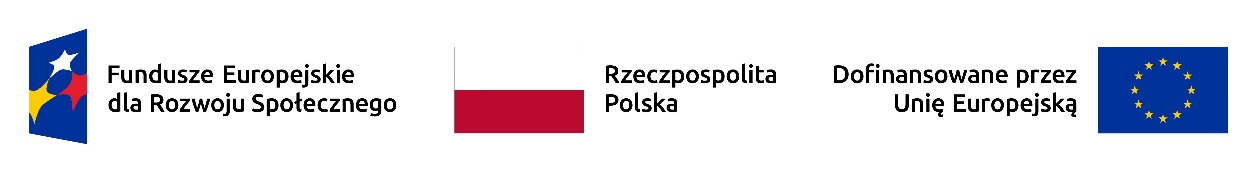 Harmonogram projektu: 
Sieć dostępności cyfrowej - wsparcie systemowego wdrażania dostępności cyfrowej w podmiotach publicznychHarmonogram opisowyZadanie 1: Badania i analizy potrzeb uczestników i uczestniczek szkoleń — od 1. kwartału 2024 r. do 1. kwartału 2028 r.Zadanie 2. Opracowanie zaleceń i rekomendacji wdrażania dostępności cyfrowej — od 1. kwartału 2024 r. do 1. kwartału 2026 r.Zadanie 3. Opracowanie bazy dobrych praktyk dla podmiotów publicznych — od 2. kwartału 2024 r. do 4. kwartału 2027 r.Zadanie 4. Badania ilościowe i jakościowe dotyczące tematyki z zakresu dostępności cyfrowej — od 1. kwartału 2024 r. do 4. kwartału 2027 r.Zadanie 5. Organizacja międzynarodowych konferencji poświęconych dostępności cyfrowej — od 2. kwartału 2024 r. do 4. kwartału 2027 r.Etap 5. 1 Konferencje online — 4. kwartału 2024 r. i 4. kwartału 2026 r.Etap 5. 2 Konferencje stacjonarne — od 2. kwartału 2025 r. do 4. kwartału 2027 r.Zadanie 6. Organizacja kampanii informacyjno-promocyjnych poświęconych dostępności cyfrowej — od 2. kwartału 2024 r. do 1. kwartału 2028 r.Zadanie 7. Koszty pośrednie — od 1. kwartału 2024 r. do 1. kwartału 2028 r.Harmonogram tabelarycznyZadania w przedziale czasu2024 r. kwartał I2024 r. kwartał II2024 r. kwartał III2024 r. kwartał IV2025 r. kwartał I2025 r. kwartał II2025 r. kwartał III2025 r. kwartał IV2026 r. kwartał I2026 r. kwartał II2026 r. kwartał III2026 r. kwartał IV2027 r. kwartał I2027 r. kwartał II2027 r. kwartał III2027 r. kwartał IV2028 r. kwartał IZadanie 1: Badania i analizy potrzeb uczestników i uczestniczek szkoleńXXXXXXXXXXXXXXXXXZadanie 2. Opracowanie zaleceń i rekomendacji wdrażania dostępności cyfrowejXXXXXXXXXZadanie 3. Opracowanie bazy dobrych praktyk dla podmiotów publicznychXXXXXXXXXXXXXXXZadanie 4. Badania ilościowe i jakościowe dotyczące tematyki z zakresu dostępności cyfrowejXXXXXXXXXXXXXXXXZadanie 5. Organizacja międzynarodowych konferencji poświęconych dostępności cyfrowejXXXXXXXXXXXXXXXEtap 5. 1Konferencje onlineXXEtap 5. 2Konferencje stacjonarneXXZadanie 6. Organizacja kampanii informacyjno-promocyjnych poświęconych dostępności cyfrowejXXXXXXXXXXXXXXXXZadanie 7. Koszty pośrednieXXXXXXXXXXXXXXXXX